АДМИНИСТРАЦИЯ ЖЕМЧУЖИНСКОГО СЕЛЬСКОГО ПОСЕЛЕНИЯНИЖНЕГОРСКОГО РАЙОНА РЕСПУБЛИКИ КРЫМПОСТАНОВЛЕНИЕот 30 декабря 2015 года                                                                        № 94          Об утверждении Порядка разработки прогноза социально-экономического развития муниципального образования Жемчужинское сельское поселение Нижнегорского района Республики КрымРуководствуясь статьей 173 Бюджетного кодекса Российской Федерации, Положением  О бюджетном процессе в муниципальном образовании Жемчужинское сельское поселение Нижнегорского района Республики Крым, утвержденным        22-ой сессией Жемчужинского сельского совета Нижнегорского района Республики Крым от 03 ноября 2016 года № 22/1, с целью осуществления взаимодействия между участниками процесса формирования параметров прогноза социально-экономического развития муниципального образования Жемчужинское сельское поселение Нижнегорского района Республики Крым, Администрация Жемчужинского сельского поселения Нижнегорского района Республики КрымПОСТАНОВЛЯЕТ:Утвердить Порядок разработки прогноза социально-экономического развития муниципального образования Жемчужинское сельское поселение Нижнегорского района Республики Крым согласно приложению.Обнародовать настоящее постановление на информационном стенде в здании Администрации Жемчужинского сельского поселения Нижнегорского района Республики Крым (с.Жемчужина, ул.Школьная, д.2). Настоящее постановление вступает в силу после его обнародования. Контроль за исполнением настоящего постановления оставляю за собой.Председатель Жемчужинского сельского совета- глава администрацииЖемчужинского сельского поселения                                    О.Ю.Большунова                                                                           Приложение
 к постановлению Администрации
Жемчужинкого сельского поселенияНижнегорского района Республики Крымот 30.12.2015г. № 94Порядокразработки прогноза социально-экономического развития муниципального образования Жемчужинское сельское поселение Нижнегорского района Республики КрымОсновные положенияПрогноз социально-экономического развития муниципального образования Жемчужинское сельское поселение Нижнегорского района Республики Крым (далее - прогноз) разрабатывается в соответствии с Бюджетным кодексом Российской Федерации, социально-экономической политикой, определенной в ежегодном послании Президента Российской Федерации, основными направлениями налоговой и бюджетной политики муниципального образования Жемчужинское сельское поселение Нижнегорского района Республики Крым (далее - сельское поселение) в целях своевременной и качественной разработки прогноза социально-экономического развития муниципального образования Жемчужинское сельское поселение Нижнегорского района Республики Крым на среднесрочный период.Прогноз социально-экономического развития поселения (далее - прогноз) - оценка вероятного состояния социально-экономической ситуации в поселении в прогнозируемом периоде. На основании прогноза разрабатывается проект бюджета поселения на очередной финансовый год и плановый период, а также проект среднесрочного финансового плана поселения.Прогноз исходит из возможности сохранения благоприятных внешних и внутренних условий развития экономики и социальной сферы на достижение основных социально-экономических показателей (индикаторов) при активном воздействии на изменение сложившейся ситуации.Изменение прогноза в ходе составления или рассмотрения проекта бюджета поселения влечет за собой изменение основных проекта бюджета.В общем виде прогноз включает в себя таблицу с прогнозными значениями показателейсоциально-экономического развития поселения.1.2.Порядок разработан в целях своевременной и качественной разработки прогноза социально-экономического развития сельского поселения.Прогноз социально-экономического развития поселения есть обоснованная оценка вероятного состояния социально-экономической сферы муниципального образования Жемчужинское сельское поселение Нижнегорского района Республики Крым (далее - поселение).Прогноз социально-экономического развития поселения разрабатывается ежегодно на очередной финансовый год и плановый период.Понятия и термины, применяемые в настоящем Порядке, соответствуют содержанию понятий и терминов, применяемых в Бюджетном кодексе Российской Федерации.Прогноз социально-экономического развития - документ, содержащий результаты процесса прогнозирования в форме системы показателей социальноэкономического состояния поселения, относящихся к определенным периодам времени и рассчитанных при различных внешних и внутренних условиях развития поселения;участники процесса прогнозирования:органы исполнительной власти сельского поселения, осуществляющие подготовку информации для разработки прогноза или рассчитывающие его отдельные параметры по видам деятельности в соответствии с установленными полномочиями;организации, предоставляющие информацию о своей хозяйственной деятельности в части, необходимой для составления прогноза социально-экономического развития поселения;прочие участники социально-экономической деятельности поселения, привлекаемые к процессу прогнозирования.Основная цельОсновной целью прогнозирования является повышение эффективности управления социально-экономическим развитием сельского поселения за счет формирования информационно - аналитической базы для подготовки различных планов и программ социально-экономического развития сельского поселения.Результаты прогнозирования используются при:- разработке и утверждении бюджета муниципального образования Жемчужинское сельское поселение Нижнегорского района Республики Крым на очередной финансовый год и плановый период;- разработке муниципальных целевых программ поселения;     -для обоснования принятия решений органом исполнительной власти поселения по вопросам социально-экономического развития поселения в соответствии с установленными полномочиями.Задачи прогноза1.Анализ сложившейся ситуации в экономике и социальной сфере поселения;2.Выявление факторов, оказывающих существенное влияние на социальноэкономическое развитие поселения;3.Оценка влияния выявленных факторов в прогнозируемом периоде, выявление возможных кризисных ситуаций (явлений) в экономике и социальной сфере поселения;4.Накопление статистической, аналитической и иной информации для обоснования выбора и принятия наиболее эффективных управленческих решений по развитию поселения.Порядок разработки прогноза социально-экономического развития поселенияРазработка прогноза социально-экономического развития поселения осуществляется в соответствии с перечнем разделов прогноза социально - экономического развития поселения.  Прогноз социально-экономического развития поселения разрабатывается ежегодно в соответствии с настоящим Порядком на период не менее трех лет, на основе данных социально-экономического развития поселения за последний отчетный период, прогноза социально-экономического развития поселения до конца базового года и тенденций развития экономики и социальной сферы на планируемый период.Прогноз социально-экономического развития поселения на очередной финансовый год и плановый период разрабатывается путем уточнения параметров планового периода и добавления параметров второго года планового периода.Прогноз социально-экономического развития поселения одобряется Администрацией сельского поселения одновременно с принятием решения о внесении проекта бюджета поселения на рассмотрение депутатов Жемчужинкого сельского совета. Изменение прогноза социально-экономического развития поселения в ходе составления или рассмотрения проекта бюджета влечет за собой изменение основных характеристик проекта бюджета поселения.Прогноз социально-экономического развития поселения включает количественные и качественные характеристики развития поселения, выраженные через систему прогнозных показателей.Основные разделы и формы прогноза4.4.1.1 Прогноз разрабатывается по следующим основным разделам:Территория муниципального образования.Демографическая характеристика.Уровень жизни населения.Финансы.Муниципальное имущество.Содержание и использование жилого фонда и нежилых помещений.Организация и развитие ЖКХ.Благоустройство, озеленение и дороги.Производственная сфера.Инфраструктура малого предпринимательства.Сельское хозяйство.Охрана и организация общественного порядка.Обеспечение противопожарной безопасности.Развитие отрасли социальной сферы:здравоохранение;физическая культура и спорт; - образование;культура.Прогноз разрабатывается в двух вариантах развития: консервативный и умеренно-оптимистический.Прогноз формируется в составе таблиц и пояснительной записки к ним. В пояснительной записке к прогнозу социально-экономического развития приводится обоснование параметров прогноза, в том числе их сопоставление с ранее утвержденными параметрами, с указанием причин и факторов прогнозируемых изменений.Полномочия должностного лица, уполномоченного на осуществление функций по разработке прогноза социально-экономического развития поселения, и участников процесса прогнозированияДля выполнения функций по разработке Прогноза уполномоченный орган:Организует в соответствии с возложенными полномочиями работу по разработке Прогноза, руководствуясь постановлениями, распоряжениями, иными нормативными правовыми актами Правительства Российской Федерации, Республики Крым, представительного и исполнительного органов Жемчужинкого сельского поселения о разработке прогноза социально-экономического развития муниципального образования на очередной год и на плановый период;Определяет участников процесса прогнозирования, сроки разработки прогноза, перечень отраслевых прогнозных показателей, регулирует иные отношения, возникающие между участниками процесса прогнозирования по вопросам разработки Прогноза;Осуществляет:методическое руководство и координацию деятельности участников процесса прогнозирования по мониторингу и расчету прогнозных показателей социально-экономического развития поселения;корректировку и внесение изменений в прогнозные показатели социально - экономического развития поселения;Привлекает при необходимости в установленном порядке к разработке Прогноза или его отдельных частей другие организации, а также аналитиков, консультантов, экспертов по вопросам социально-экономического развития поселения;Готовит проект постановления администрации Жемчужинкого сельского поселения об одобрении Прогноза. Участники процесса прогнозирования в целях обеспечения разработки Прогноза Осуществляют мониторинг, прогнозирование отдельных показателей социально-экономического развития поселения в соответствии с установленными полномочиями и представляют соответствующую информацию в установленные сроки.Назначают специалистов из числа своих работников, отвечающих за подготовку информации для Прогноза по соответствующим разделам системы прогнозных показателей.Предоставляют другим участникам процесса прогнозирования информацию, необходимую для разработки показателей Прогноза.Сроки разработки прогноза социально-экономического развития6.1 Уполномоченное должностное лицо в установленные правовым актом Администрации поселения сроки для разработки проекта бюджета поселения направляет в финансовый отдел Администрации сельского поселения предварительные показатели прогноза социально-экономического развития поселения и уточненный прогноз социально-экономического развития поселения на очередной финансовый год и плановый период.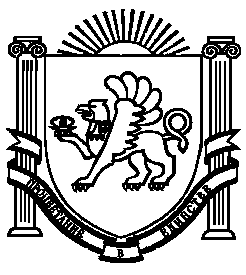 